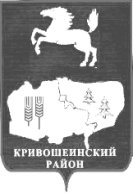 АДМИНИСТРАЦИЯ КРИВОШЕИНСКОГО РАЙОНАПОСТАНОВЛЕНИЕ11.02.2022                                                                                                                                           № 107  с. КривошеиноТомской областиО внесении изменений в постановление Администрации Кривошеинского района от 14.01.2021 №10 «Об утверждении муниципальной программы «ГазификацияКривошеинского района на период 2021-2025 годы»В целях проведения новых мероприятий в рамках муниципальной программыПостановляю:1. Внести в приложение к постановлению Администрации Кривошеинского района от 14.01.2021 №10 «Об утверждении муниципальной программы «Газификация Кривошеинского района на период 2021-2025 годы» (далее-муниципальная программа) следующие изменения:1) Раздел I. Паспорт муниципальной программы изложить в новой редакции: 2) Приложение  1 к Муниципальной программе «Газификация Кривошеинского района на период 2021-2025 годы» изложить в новой редакции согласно приложению № 1 к настоящему постановлению;3) Приложение  2 к Муниципальной программе «Газификация Кривошеинского района на период 2021-2025 годы» изложить в новой редакции согласно приложению № 2 к настоящему постановлению.2. Настоящее постановление вступает в силу с даты его официального опубликования.3. Настоящее постановление подлежит размещению на официальном сайте муниципального образования Кривошеинский район Томской области в информационно-телекоммуникационной сети «Интернет» и опубликованию в газете «Районные вести».5. Контроль за исполнением настоящего постановления возложить на Первого заместителя Главы Кривошеинского района. Глава Кривошеинского района                                                                                            А.Н. КоломинДанилов Денис Владимирович(8-38-251) 2-12-47 kr-gap@tomsk.gov.ruПрокуратура, Управление финансов, Штоббе А.В., Мандраков Д.О., Данилов Д.В., бухгалтерия, ЦМБПриложение № 1к постановлению Администрации Кривошеинского районаот 00.02.2020 № 107 Перечень основных программных мероприятийПриложение № 2к постановлению Администрации Кривошеинского районаот 11.02.2022 № 107ПЕРЕЧЕНЬОСНОВНЫХ ОБЪЕКТОВ МУНИЦИПАЛЬНОЙ ПРОГРАММЫГазификация Кривошеинского района на период 2021-2025 годы(название муниципальной программы)Наименование программы«Газификация Кривошеинского района на период 2021-2025 годы»«Газификация Кривошеинского района на период 2021-2025 годы»«Газификация Кривошеинского района на период 2021-2025 годы»«Газификация Кривошеинского района на период 2021-2025 годы»«Газификация Кривошеинского района на период 2021-2025 годы»«Газификация Кривошеинского района на период 2021-2025 годы»«Газификация Кривошеинского района на период 2021-2025 годы»Заказчик программыАдминистрация Кривошеинского районаАдминистрация Кривошеинского районаАдминистрация Кривошеинского районаАдминистрация Кривошеинского районаАдминистрация Кривошеинского районаАдминистрация Кривошеинского районаАдминистрация Кривошеинского районаРазработчик программыАдминистрация Кривошеинского районаАдминистрация Кривошеинского районаАдминистрация Кривошеинского районаАдминистрация Кривошеинского районаАдминистрация Кривошеинского районаАдминистрация Кривошеинского районаАдминистрация Кривошеинского районаИсполнители программыАдминистрация Кривошеинского районаАдминистрация Кривошеинского районаАдминистрация Кривошеинского районаАдминистрация Кривошеинского районаАдминистрация Кривошеинского районаАдминистрация Кривошеинского районаАдминистрация Кривошеинского районаСроки (этапы) реализации программы (подпрограмм)2021 – 2025 годы:2021 – 2025 годы:2021 – 2025 годы:2021 – 2025 годы:2021 – 2025 годы:2021 – 2025 годы:2021 – 2025 годы:Цель (цели) программыОсновной целью Программы является: повышение уровня и качества жизни сельского населения на основе повышения уровня развития социальной инфраструктуры и инженерного обустройства населенных пунктов, расположенных в сельской местности; путем создания условий для доступа к услуге газоснабжения.Основной целью Программы является: повышение уровня и качества жизни сельского населения на основе повышения уровня развития социальной инфраструктуры и инженерного обустройства населенных пунктов, расположенных в сельской местности; путем создания условий для доступа к услуге газоснабжения.Основной целью Программы является: повышение уровня и качества жизни сельского населения на основе повышения уровня развития социальной инфраструктуры и инженерного обустройства населенных пунктов, расположенных в сельской местности; путем создания условий для доступа к услуге газоснабжения.Основной целью Программы является: повышение уровня и качества жизни сельского населения на основе повышения уровня развития социальной инфраструктуры и инженерного обустройства населенных пунктов, расположенных в сельской местности; путем создания условий для доступа к услуге газоснабжения.Основной целью Программы является: повышение уровня и качества жизни сельского населения на основе повышения уровня развития социальной инфраструктуры и инженерного обустройства населенных пунктов, расположенных в сельской местности; путем создания условий для доступа к услуге газоснабжения.Основной целью Программы является: повышение уровня и качества жизни сельского населения на основе повышения уровня развития социальной инфраструктуры и инженерного обустройства населенных пунктов, расположенных в сельской местности; путем создания условий для доступа к услуге газоснабжения.Основной целью Программы является: повышение уровня и качества жизни сельского населения на основе повышения уровня развития социальной инфраструктуры и инженерного обустройства населенных пунктов, расположенных в сельской местности; путем создания условий для доступа к услуге газоснабжения.Основные задачи программыВ целях достижения цели Программы необходимо решение следующих задач:- организация разработки проектных и инженерно-технических решений по развитию газораспределительных систем; - организация строительства газораспределительных сетей.- обслуживание и ремонт построенных газораспределительных сетей.В целях достижения цели Программы необходимо решение следующих задач:- организация разработки проектных и инженерно-технических решений по развитию газораспределительных систем; - организация строительства газораспределительных сетей.- обслуживание и ремонт построенных газораспределительных сетей.В целях достижения цели Программы необходимо решение следующих задач:- организация разработки проектных и инженерно-технических решений по развитию газораспределительных систем; - организация строительства газораспределительных сетей.- обслуживание и ремонт построенных газораспределительных сетей.В целях достижения цели Программы необходимо решение следующих задач:- организация разработки проектных и инженерно-технических решений по развитию газораспределительных систем; - организация строительства газораспределительных сетей.- обслуживание и ремонт построенных газораспределительных сетей.В целях достижения цели Программы необходимо решение следующих задач:- организация разработки проектных и инженерно-технических решений по развитию газораспределительных систем; - организация строительства газораспределительных сетей.- обслуживание и ремонт построенных газораспределительных сетей.В целях достижения цели Программы необходимо решение следующих задач:- организация разработки проектных и инженерно-технических решений по развитию газораспределительных систем; - организация строительства газораспределительных сетей.- обслуживание и ремонт построенных газораспределительных сетей.В целях достижения цели Программы необходимо решение следующих задач:- организация разработки проектных и инженерно-технических решений по развитию газораспределительных систем; - организация строительства газораспределительных сетей.- обслуживание и ремонт построенных газораспределительных сетей.Перечень подпрограмм (основных направлений) программы-------Объемы и источники финансирования программыОбщий объем финансирования <*> 300,1 тыс. руб., в т.ч. по годам реализации:Общий объем финансирования <*> 300,1 тыс. руб., в т.ч. по годам реализации:Общий объем финансирования <*> 300,1 тыс. руб., в т.ч. по годам реализации:Общий объем финансирования <*> 300,1 тыс. руб., в т.ч. по годам реализации:Общий объем финансирования <*> 300,1 тыс. руб., в т.ч. по годам реализации:Общий объем финансирования <*> 300,1 тыс. руб., в т.ч. по годам реализации:Общий объем финансирования <*> 300,1 тыс. руб., в т.ч. по годам реализации:Объемы и источники финансирования программыПо источникам финансирования:20212022202320242025ВсегоОбъемы и источники финансирования программыФедеральный бюджет (в т.ч. субвенции, субсидии)0,000,000,000,000,000,00Объемы и источники финансирования программыОбластной бюджет (в т.ч. субвенции, субсидии)0,000,000,000,000,000,00Объемы и источники финансирования программыМестный бюджет300,10.000,000,000,00300,1Объемы и источники финансирования программыВнебюджетные источники0,000,000,000,000,000,00Объемы и источники финансирования программыИТОГО:300,10.000,000,000,00300,1Ожидаемые конечные результаты программыЭкономическая эффективность Программы определяется снижением средств населения на оплату коммунальных услуг.Экологическая эффективность Программы выражается в снижении уровня загрязнения окружающей  среды и улучшение экологической обстановки в районе (за счет снижения серосодержащих выбросов в атмосферу при использовании твердого топлива, сохранение лесных массивов).Социальная эффективность Программы характеризуется созданием благоприятных условий проживания населения, обеспечением нормальных условий для жизни будущих поколений, улучшением демографической ситуации в районе.Экономическая эффективность Программы определяется снижением средств населения на оплату коммунальных услуг.Экологическая эффективность Программы выражается в снижении уровня загрязнения окружающей  среды и улучшение экологической обстановки в районе (за счет снижения серосодержащих выбросов в атмосферу при использовании твердого топлива, сохранение лесных массивов).Социальная эффективность Программы характеризуется созданием благоприятных условий проживания населения, обеспечением нормальных условий для жизни будущих поколений, улучшением демографической ситуации в районе.Экономическая эффективность Программы определяется снижением средств населения на оплату коммунальных услуг.Экологическая эффективность Программы выражается в снижении уровня загрязнения окружающей  среды и улучшение экологической обстановки в районе (за счет снижения серосодержащих выбросов в атмосферу при использовании твердого топлива, сохранение лесных массивов).Социальная эффективность Программы характеризуется созданием благоприятных условий проживания населения, обеспечением нормальных условий для жизни будущих поколений, улучшением демографической ситуации в районе.Экономическая эффективность Программы определяется снижением средств населения на оплату коммунальных услуг.Экологическая эффективность Программы выражается в снижении уровня загрязнения окружающей  среды и улучшение экологической обстановки в районе (за счет снижения серосодержащих выбросов в атмосферу при использовании твердого топлива, сохранение лесных массивов).Социальная эффективность Программы характеризуется созданием благоприятных условий проживания населения, обеспечением нормальных условий для жизни будущих поколений, улучшением демографической ситуации в районе.Экономическая эффективность Программы определяется снижением средств населения на оплату коммунальных услуг.Экологическая эффективность Программы выражается в снижении уровня загрязнения окружающей  среды и улучшение экологической обстановки в районе (за счет снижения серосодержащих выбросов в атмосферу при использовании твердого топлива, сохранение лесных массивов).Социальная эффективность Программы характеризуется созданием благоприятных условий проживания населения, обеспечением нормальных условий для жизни будущих поколений, улучшением демографической ситуации в районе.Экономическая эффективность Программы определяется снижением средств населения на оплату коммунальных услуг.Экологическая эффективность Программы выражается в снижении уровня загрязнения окружающей  среды и улучшение экологической обстановки в районе (за счет снижения серосодержащих выбросов в атмосферу при использовании твердого топлива, сохранение лесных массивов).Социальная эффективность Программы характеризуется созданием благоприятных условий проживания населения, обеспечением нормальных условий для жизни будущих поколений, улучшением демографической ситуации в районе.Экономическая эффективность Программы определяется снижением средств населения на оплату коммунальных услуг.Экологическая эффективность Программы выражается в снижении уровня загрязнения окружающей  среды и улучшение экологической обстановки в районе (за счет снижения серосодержащих выбросов в атмосферу при использовании твердого топлива, сохранение лесных массивов).Социальная эффективность Программы характеризуется созданием благоприятных условий проживания населения, обеспечением нормальных условий для жизни будущих поколений, улучшением демографической ситуации в районе.Контроль за исполнением программыУправление программой осуществляет рабочая комиссия, утвержденная распоряжением Администрации Кривошеинского района.Управление программой осуществляет рабочая комиссия, утвержденная распоряжением Администрации Кривошеинского района.Управление программой осуществляет рабочая комиссия, утвержденная распоряжением Администрации Кривошеинского района.Управление программой осуществляет рабочая комиссия, утвержденная распоряжением Администрации Кривошеинского района.Управление программой осуществляет рабочая комиссия, утвержденная распоряжением Администрации Кривошеинского района.Управление программой осуществляет рабочая комиссия, утвержденная распоряжением Администрации Кривошеинского района.Управление программой осуществляет рабочая комиссия, утвержденная распоряжением Администрации Кривошеинского района.Задачи ПрограммыМероприятияСроки исполнения, годОбъем финансирования, всего, тыс. руб.В том числеВ том числеВ том числеОтветственные исполнителиПоказатели результата мероприятияЗадачи ПрограммыМероприятияСроки исполнения, годОбъем финансирования, всего, тыс. руб.Федерального бюджета тыс. руб.Областного бюджета тыс. руб.Районного бюджета тыс. руб.Ответственные исполнителиПоказатели результата мероприятияЗадача 1. Организация разработки проектных решений  по развитию  газораспределительных системЗадача 1. Организация разработки проектных решений  по развитию  газораспределительных системЗадача 1. Организация разработки проектных решений  по развитию  газораспределительных системЗадача 1. Организация разработки проектных решений  по развитию  газораспределительных системЗадача 1. Организация разработки проектных решений  по развитию  газораспределительных системЗадача 1. Организация разработки проектных решений  по развитию  газораспределительных системЗадача 1. Организация разработки проектных решений  по развитию  газораспределительных системЗадача 1. Организация разработки проектных решений  по развитию  газораспределительных системЗадача 1. Организация разработки проектных решений  по развитию  газораспределительных систем1.1. Выбор подрядных организаций для разработки проектно-сметной документации2021Администрация Кривошеинского районаЭкономия средств предусмотренных на осуществление комплекса инженерных изысканий, разработки ПСД минимум на 5%1.2. Пересчет существующей проектно-сметной документации в текущий уровень цен с прохождением государственной экспертизы2021236,4236,4Администрация Кривошеинского районаРеализация проекта "Газоснабжение ул. Борисова, ул. Кирова, ул. Октябрьской, пер. Кооперативного в с. Кривошеино Кривошеинского района Томской области"Задача 2. Проведение работ по газоснабжению населенных пунктов районаЗадача 2. Проведение работ по газоснабжению населенных пунктов районаЗадача 2. Проведение работ по газоснабжению населенных пунктов районаЗадача 2. Проведение работ по газоснабжению населенных пунктов районаЗадача 2. Проведение работ по газоснабжению населенных пунктов районаЗадача 2. Проведение работ по газоснабжению населенных пунктов районаЗадача 2. Проведение работ по газоснабжению населенных пунктов районаЗадача 2. Проведение работ по газоснабжению населенных пунктов районаЗадача 2. Проведение работ по газоснабжению населенных пунктов района2.1. Обслуживание и ремонт построенных газопроводов202163,763,7Администрация  Кривошеинского районаДоговора на тех-е, аварийно-дисп. обслуж. и ремонт  газопроводаИтого с проектными работами, обслуживанием и ремонтом2021-2025300,10,000,00300,1№ п/пНаименование объектовСтоимость объектов всего тыс.руб.Источники финансированияОбъемы финансирования, всего (тыс. рублей)Объемы финансирования, всего (тыс. рублей)Объемы финансирования, всего (тыс. рублей)Объемы финансирования, всего (тыс. рублей)Объемы финансирования, всего (тыс. рублей)Примечание№ п/пНаименование объектовСтоимость объектов всего тыс.руб.Источники финансирования2021202220232024202512345678910Проектные работыПроектные работы1Пересчет существующей проектно-сметной документации в текущий уровень цен с прохождением государственной экспертизы.236,4ФБ1Пересчет существующей проектно-сметной документации в текущий уровень цен с прохождением государственной экспертизы.236,4ОБ1Пересчет существующей проектно-сметной документации в текущий уровень цен с прохождением государственной экспертизы.236,4МБ236,41Пересчет существующей проектно-сметной документации в текущий уровень цен с прохождением государственной экспертизы.236,4ВБИ1Пересчет существующей проектно-сметной документации в текущий уровень цен с прохождением государственной экспертизы.236,4ИТОГО236,4Итого проектирование236,4ФБИтого проектирование236,4ОБИтого проектирование236,4МБ236,4Итого проектирование236,4ВБИИтого проектирование236,4ИТОГО236,4Строительно-монтажные работыСтроительно-монтажные работы1Обслуживание и ремонт объекта "Газоснабжение нежилых строений по ул.Кедровая №№25/1, 25/2, 25/4 и жилого дома №24 с.Кривошеино Томской области63,7ФБ1Обслуживание и ремонт объекта "Газоснабжение нежилых строений по ул.Кедровая №№25/1, 25/2, 25/4 и жилого дома №24 с.Кривошеино Томской области63,7ОБ1Обслуживание и ремонт объекта "Газоснабжение нежилых строений по ул.Кедровая №№25/1, 25/2, 25/4 и жилого дома №24 с.Кривошеино Томской области63,7МБ63,71Обслуживание и ремонт объекта "Газоснабжение нежилых строений по ул.Кедровая №№25/1, 25/2, 25/4 и жилого дома №24 с.Кривошеино Томской области63,7ВБИ1Обслуживание и ремонт объекта "Газоснабжение нежилых строений по ул.Кедровая №№25/1, 25/2, 25/4 и жилого дома №24 с.Кривошеино Томской области63,7ИТОГО63,72Газоснабжение Петровского поселения (межпоселковый газопровод)0,00ФБНа перспективу 2Газоснабжение Петровского поселения (межпоселковый газопровод)0,00ОБНа перспективу 2Газоснабжение Петровского поселения (межпоселковый газопровод)0,00МБНа перспективу 2Газоснабжение Петровского поселения (межпоселковый газопровод)0,00ВБИНа перспективу 2Газоснабжение Петровского поселения (межпоселковый газопровод)0,00ИТОГОНа перспективу 3Газоснабжение д.Елизарьево0,00ФБ На перспективу3Газоснабжение д.Елизарьево0,00ОБ На перспективу3Газоснабжение д.Елизарьево0,00МБ На перспективу3Газоснабжение д.Елизарьево0,00ВБИ На перспективу3Газоснабжение д.Елизарьево0,00ИТОГО На перспективу4Газоснабжение с.Петровка0,00ФБНа перспективу4Газоснабжение с.Петровка0,00ОБНа перспективу4Газоснабжение с.Петровка0,00МБНа перспективу4Газоснабжение с.Петровка0,00ВБИНа перспективу4Газоснабжение с.Петровка0,00ИТОГОНа перспективу4Газоснабжение с.Петровка0,00ОБНа перспективу4Газоснабжение с.Петровка0,00МБНа перспективу4Газоснабжение с.Петровка0,00ВБИНа перспективу4Газоснабжение с.Петровка0,00ИТОГОНа перспективуИтого СМР обслуживание и ремонт63,7ФБ0,000,000,000,000,00Итого СМР обслуживание и ремонт63,7ОБ0,000,000,000,000,00Итого СМР обслуживание и ремонт63,7МБ63,70,000,000,000,00Итого СМР обслуживание и ремонт63,7ВБИ0,000,000,000,000,00Итого СМР обслуживание и ремонт63,7ИТОГО63,70,000,000,000,00Всего с проектными работами, обслуживанием и ремонтом300,1ФБ0,000,000,000,000,00Всего с проектными работами, обслуживанием и ремонтом300,1ОБ0,000,000,000,000,00Всего с проектными работами, обслуживанием и ремонтом300,1МБ300,10,000,000,000,00Всего с проектными работами, обслуживанием и ремонтом300,1ВБИ0,000,000,000,000,00Всего с проектными работами, обслуживанием и ремонтом300,1ИТОГО300,10,000,000,000,00